BÖLÜM YÖNETİCİ VE ÇALIŞANLARI Bölüm Sorumlusu: Hastane Müdürü Çalışanlar: Diş hekimleri, hemşireler, klinık sağlık personelleri, yardımcı personeller, staj yapan öğrencilerBÖLÜMÜN FİZİKİ YAPISI: Hastane bünyesindeki klinikler, cerrahi müdahale kliniği, ameliyathane, sterilizasyon bölümlerini kapsar. BÖLÜMÜN FAALİYETLERİ ve İŞLEYİŞİ:  Merkezimizde değişik uzmanlık alanlarının oluşturduğu farklı anabilim dallarında hizmet verilmekte olup, hekimlerimize yardımcı olmak üzere hemşire görevlendirilmiştir. Hasta için gerekli malzemeleri diş hekiminin isteği doğrultusunda temin ederek hastayı tedaviye hazırlar. Çalışma saatleri 08:00-17:00 arasıdır. Acil kodlar dahili telefonlar vasıtasıyla çalıştırıldığında olay yerine en kısa sürede ekipler ulaşmaktadır. Herhangi bir şiddete maruz kalındığında kurum içi telefonlardan 1111 tuşlanarak güvelik personeline haber verilir. BEYAZ KOD başlatılır ve beyaz kod bildirim formu doldurularak Kalite Yönetim Birimine iletilir. Mesai saatleri içerisinde acil durum yaşandığında (acil müdahale gerektiren) olayın yaşandığı yerden 2222 tuşlanarak mavi kod ekibine ulaşılır. Ekip en kısa sürede olay yerine ulaşır.  Kesici delici alet yaralanmaları veya kan ve vücut sıvılarının sıçramasına maruz kalındığında İş yeri hekimine, hastane müdürüne haber verilerek en yakın sağlık merkezine başvurulur. Mevzuata uygun olarak kişisel koruyucu ekipman kullanılmalıdır.Hastane web sitesi üzerinden Kalite Yönetim Birimi dokümanlarına ulaşılabilmektedir. Her çalışan kendi birimi ile ilgili dokümanlara buradan ulaşmaktadır.  BÖLÜMDE GÖREVE BAŞLAYACAKLARA İŞLEYİŞİN ANLATILMASI: Göreve başlayacağı bölüme gelen hemşire, bölüm uyum eğitim sorumlusu tarafından bölümde çalışan personelle tanıştırılır. İşleyiş hakkında bilgi verilir. Tıbbi cihazların kullanımı hakkında bilgi verilir. HASTA-SAĞLIK ÇALIŞANI İLETİŞİMİ İnsan ilişkilerinin çok yoğun olduğu sağlık sektöründe, çeşitli sağlık sorunları nedeniyle hizmet bekleyen insanlarla kurulacak iletişimde, sağlık hizmeti veren kişilerin bireysel tutum ve davranışları önemli rol oynar. Etkili bir iletişim için etkin dinleme, etkin konuşma, sempatik yaklaşım ve etkin bir beden dili sergilenmelidir. Sağlık personelinin hasta ile sağlıklı iletişim kurmalarını engelleyen nedenleri ortadan kaldırmak için sağlık personelinin dikkat etmesi gereken noktalar: Hasta ile ilk karşılaşmada kendisini rahat hissedeceği bir ortam yaratmak, İlgi ve güler yüzle karşılamak, Etkin dinleme, etkin ve birbiri ile tutarlı sözlü ve sözsüz iletişim kurmak, Hastanın sözsüz iletişim ile ortaya koyduğu beden dili ipuçlarını değerlendirmek, Tıbbi terimlerden kaçınarak anlaşılması kolay bir dil kullanmak,Sözlü ve sözsüz iletişim ile hastanın verilen bilgileri doğru olarak algılayıp algılamadığını ortaya çıkarmak, Sağlık personeli-hekim ve hasta üçlüsünün bulunduğu ortamda hastayı unutmamak,Gerektiğinde sorular sorarak bazı açıklamalar yapmak ve hastanın tüm sorularını cevaplandırmak., Hastanın konuşmasını cesaretlendirmek için zaman zaman sessiz kalmak, konuşması için fırsat vermek,Hasta ile konuşurken ses tonunu iyi ayarlamakHASTA ve ÇALIŞAN GÜVENLİĞİ Hasta ve çalışan güvenliği için güvenli hizmet sunulması, kalitenin artırılmasına, hasta ve çalışanlar için risklerin belirlenmesine ve belirlenen risklerin en aza indirgenmesine, eğitimler ile güvenli hizmet sunumu ve güvenli çalışma ortamının sağlanması için ülkemizde 6 Nisan 2011 tarihinde 27897 sayılı "Hasta ve Çalışan Güvenliğinin Sağlanmasına Dair Yönetmelik" yayınlanmıştır. Bu yönetmelik kapsamındaki hasta güvenliği uygulamaları:•Hasta kimlik bilgilerinin tanımlanması ve doğrulanması,  •Hastaya uygulanacak girişimsel işlemler için hastanın rızasının alınması, •Sağlık hizmeti sunumunda iletişim güvenliğinin sağlanması, • İlaç güvenliğinin sağlanması, •Kan ve kan ürünlerinin transfüzyon güvenliğinin sağlanması, •Cerrahi güvenliğin sağlanması, •Hasta düşmelerinin önlenmesi, •Radyasyon güvenliğinin sağlanması, •Engelli hastalara yönelik düzenlemelerin yapılması, konularını içermektedir.Bu yönetmelik kapsamındaki çalışan güvenliği uygulamaları; •Çalışan güvenliği programının hazırlanması,  •Çalışanlara yönelik sağlık taramalarının yapılması, •Engelli çalışanlara yönelik düzenlemelerin yapılması, •Çalışanların kişisel koruyucu önlemleri almasının sağlanması, •Çalışanlara yönelik fiziksel saldırıların önlenmesine yönelik düzenleme yapılması, konularını içermektedir.  HASTA MAHREMİYETİNİN KORUNMASI  Hastanın, mahremiyetine saygı gösterilmesi esastır. Hasta mahremiyetinin korunmasını açıkça talep de edebilir. Her türlü tıbbi müdahale, hastanın mahremiyetine saygı gösterilmek suretiyle icra edilir.  Mahremiyete saygı gösterilmesi ve bunu istemek hakkı; a. Hastanın, sağlık durumu ile ilgili tıbbi değerlendirmelerin gizlilik içerisinde yürütülmesinib. Muayenenin, teşhisin, tedavinin ve hasta ile doğrudan teması gerektiren diğer işlemlerin makul bir gizlilik ortamında gerçekleştirilmesini c. Tıbben sakınca olmayan hallerde yanında bir yakınının bulunmasına izin verilmesini  d. Tedavisi ile doğrudan ilgili olmayan kimselerin, tıbbi müdahale sırasında bulunmamasını e. Hastalığın mahiyeti gerektirmedikçe hastanın şahsi ve ailevi hayatına müdahale edilmemesini sağlar.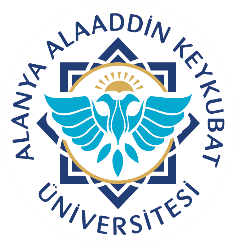            Alanya Alaaddin Keykubat Üniversitesi      Diş Hekimliği Uygulama ve Araştırma Merkezi Hemşire (Klinik Sağlık Personeli) Uyum RehberiDoküman No. KEY.RH.05           Alanya Alaaddin Keykubat Üniversitesi      Diş Hekimliği Uygulama ve Araştırma Merkezi Hemşire (Klinik Sağlık Personeli) Uyum RehberiYayın Tarihi 28.11.2019            Alanya Alaaddin Keykubat Üniversitesi      Diş Hekimliği Uygulama ve Araştırma Merkezi Hemşire (Klinik Sağlık Personeli) Uyum RehberiRevizyon Tarihi 18.02.2022           Alanya Alaaddin Keykubat Üniversitesi      Diş Hekimliği Uygulama ve Araştırma Merkezi Hemşire (Klinik Sağlık Personeli) Uyum RehberiRevizyon No. 1           Alanya Alaaddin Keykubat Üniversitesi      Diş Hekimliği Uygulama ve Araştırma Merkezi Hemşire (Klinik Sağlık Personeli) Uyum RehberiSayfa No. 1/3           Alanya Alaaddin Keykubat Üniversitesi      Diş Hekimliği Uygulama ve Araştırma Merkezi Hemşire (Klinik Sağlık Personeli) Uyum RehberiDoküman No. KEY.RH.05           Alanya Alaaddin Keykubat Üniversitesi      Diş Hekimliği Uygulama ve Araştırma Merkezi Hemşire (Klinik Sağlık Personeli) Uyum RehberiYayın Tarihi 28.11.2019            Alanya Alaaddin Keykubat Üniversitesi      Diş Hekimliği Uygulama ve Araştırma Merkezi Hemşire (Klinik Sağlık Personeli) Uyum RehberiRevizyon Tarihi 18.02.2022           Alanya Alaaddin Keykubat Üniversitesi      Diş Hekimliği Uygulama ve Araştırma Merkezi Hemşire (Klinik Sağlık Personeli) Uyum RehberiRevizyon No. 1           Alanya Alaaddin Keykubat Üniversitesi      Diş Hekimliği Uygulama ve Araştırma Merkezi Hemşire (Klinik Sağlık Personeli) Uyum RehberiSayfa No. 2/3           Alanya Alaaddin Keykubat Üniversitesi      Diş Hekimliği Uygulama ve Araştırma Merkezi Hemşire (Klinik Sağlık Personeli) Uyum RehberiDoküman No. KEY.RH.05           Alanya Alaaddin Keykubat Üniversitesi      Diş Hekimliği Uygulama ve Araştırma Merkezi Hemşire (Klinik Sağlık Personeli) Uyum RehberiYayın Tarihi 28.11.2019            Alanya Alaaddin Keykubat Üniversitesi      Diş Hekimliği Uygulama ve Araştırma Merkezi Hemşire (Klinik Sağlık Personeli) Uyum RehberiRevizyon Tarihi 18.02.2022           Alanya Alaaddin Keykubat Üniversitesi      Diş Hekimliği Uygulama ve Araştırma Merkezi Hemşire (Klinik Sağlık Personeli) Uyum RehberiRevizyon No. 1           Alanya Alaaddin Keykubat Üniversitesi      Diş Hekimliği Uygulama ve Araştırma Merkezi Hemşire (Klinik Sağlık Personeli) Uyum RehberiSayfa No. 3/3